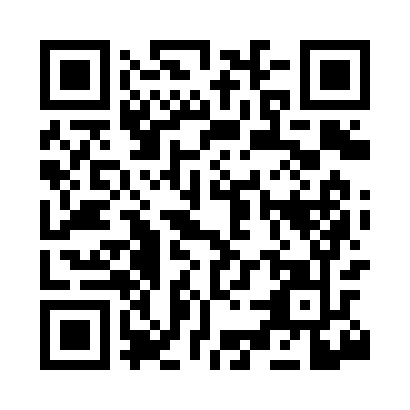 Prayer times for Allens Factory, Alabama, USAWed 1 May 2024 - Fri 31 May 2024High Latitude Method: Angle Based RulePrayer Calculation Method: Islamic Society of North AmericaAsar Calculation Method: ShafiPrayer times provided by https://www.salahtimes.comDateDayFajrSunriseDhuhrAsrMaghribIsha1Wed4:456:0112:484:317:368:512Thu4:446:0012:484:317:368:533Fri4:425:5912:484:317:378:544Sat4:415:5812:484:317:388:555Sun4:405:5712:484:317:398:566Mon4:395:5612:474:317:408:577Tue4:385:5512:474:317:408:588Wed4:375:5412:474:327:418:599Thu4:355:5312:474:327:429:0010Fri4:345:5212:474:327:439:0111Sat4:335:5112:474:327:439:0212Sun4:325:5112:474:327:449:0313Mon4:315:5012:474:327:459:0414Tue4:305:4912:474:327:469:0515Wed4:295:4812:474:327:469:0616Thu4:285:4812:474:327:479:0717Fri4:275:4712:474:327:489:0818Sat4:265:4612:474:337:499:0919Sun4:265:4612:474:337:499:1020Mon4:255:4512:474:337:509:1121Tue4:245:4512:484:337:519:1222Wed4:235:4412:484:337:529:1323Thu4:225:4312:484:337:529:1424Fri4:225:4312:484:337:539:1425Sat4:215:4212:484:337:549:1526Sun4:205:4212:484:347:549:1627Mon4:205:4212:484:347:559:1728Tue4:195:4112:484:347:569:1829Wed4:185:4112:484:347:569:1930Thu4:185:4012:494:347:579:2031Fri4:175:4012:494:347:589:20